PENGARUH STRES KERJA TERHADAP KINERJA KARYAWAN PADA PT. TELKOM KOTA MEDANSKRIPSIDiajukan Guna memenuhi persyaratanmemperoleh Gelar Sarjana Manajemen Program Studi Manajemen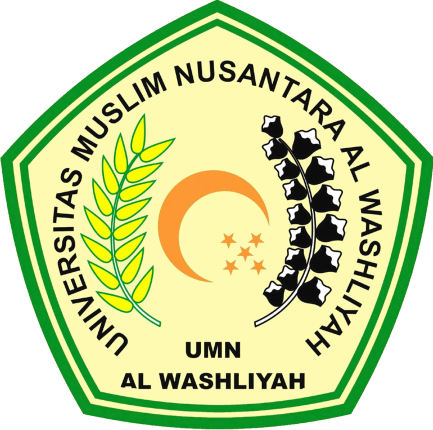 OLEH :ZULIANA HASIBUANNPM. 173114078PROGRAM STUDI MANAJEMENFAKULTAS  EKONOMI UNIVERSITAS  MUSLIM  NUSANTARA  AL WASHLIYAHMEDAN2021